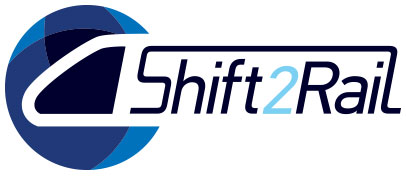 ANNEX 8 – MANDATE CONPORTIUM COORDINATORI, the undersigned, [forename and surname of the legal representative of the consortium member signing this mandate], representing,[full official name of the consortium member] [ACRONYM] [official legal status or form] [official registration No] [full official address] [VAT number], (hereinafter referred to as "the consortium member", for the purposes of the signature and the implementation of the contract resulting of call for tender ref. S2R.17.OP.17 with the Shift2Rail Joint Undertaking (hereinafter referred to as "the contract")hereby: 1. Mandate [full official name of the coordinator] [ACRONYM] [official legal status or form] [official registration No][full official address] [VAT number], represented by [forename, surname and function of the legal representative of the coordinator] (hereinafter referred to as "the coordinator”) to submit a tender and sign in my name and on my behalf the contract and its possible subsequent amendments with the Shift2Rail Joint Undertaking. 2. Mandate the coordinator to act on behalf of the consortium member in compliance with the contract.I hereby confirm that the consortium member accepts all terms and conditions of the contract and, in particular, all provisions affecting the coordinator and the other consortium members. In particular, I acknowledge that, by virtue of this mandate, the coordinator alone is entitled to receive payments from the S2R JU and distribute the amounts corresponding to the consortium member's participation in the contract.I hereby confirm that the consortium member will place the resources necessary for performance of the contract and will do everything in its power to help the coordinator fulfil its obligations under the contract, and in particular, to provide to the coordinator, on its request, whatever documents or information may be required. I hereby declare that the consortium member agrees that the provisions of the contract, including this mandate, shall take precedence over any other agreement between the consortium member and the coordinator which may have an effect on the implementation of the contract. This mandate shall be annexed to the contract as part of the tender, in case of award of contract to the consortium, and shall form an integral part thereof. SIGNATURE [forename, surname, function of the legal representative of the mandating consortium member] [signature]Done at [place], [date]           					  In duplicate in English.